Coat of Arms6 sections of advisory coat of armsFlag to represent your advisoryFictional or real person who represents us as an advisoryAdvisory vision to improve the futureAdvisory mission: what will we do?Write a song or poemPositive accomplishments: hobbies, interests, etc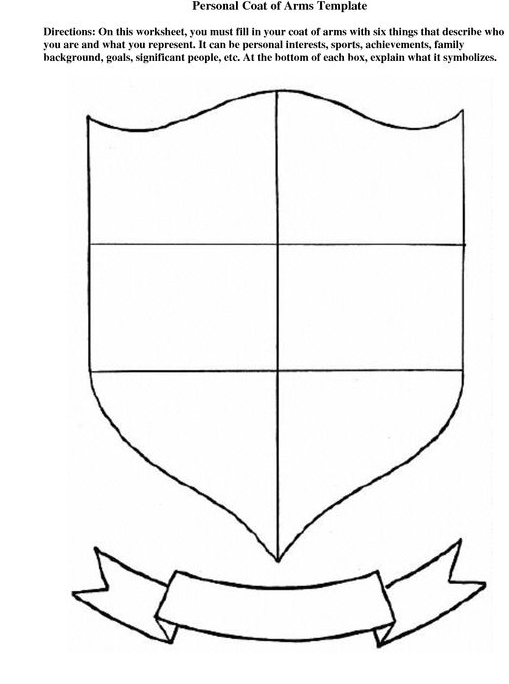 